Publicado en Barcelona el 12/06/2017 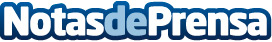 Ekol Logistics registra un crecimiento del 105% en la primera parte de 2017En los últimos meses, Ekol logistics  ha ampliado su propia red en España abriendo nuevas sucursales en Lérida y Valencia Datos de contacto:Mar Vila93 018 24 30Nota de prensa publicada en: https://www.notasdeprensa.es/ekol-logistics-registra-un-crecimiento-del-105 Categorias: Finanzas Logística Consumo http://www.notasdeprensa.es